Týdenní výzva (18. - 24. května) skok z místa s halovou mistryní Evropy Denisou Helceletovou (Rosolovou). Své výsledky nezapomeňte zapsat na kartu žáka. Tato disciplína Olympijského diplomu testuje ohebnost dolních končetin. Dostaňte se do formy našimi průpravnými cviky a pak si změřte, jaký výkon uděláte v této disciplíně. Můžete poměřit síly s Denisou Helceletovou (Rosolovou), její výsledek zveřejníme na sociálních sítích a na webu v pátek 22. května. https://www.youtube.com/watch?v=ce_06rEGHC8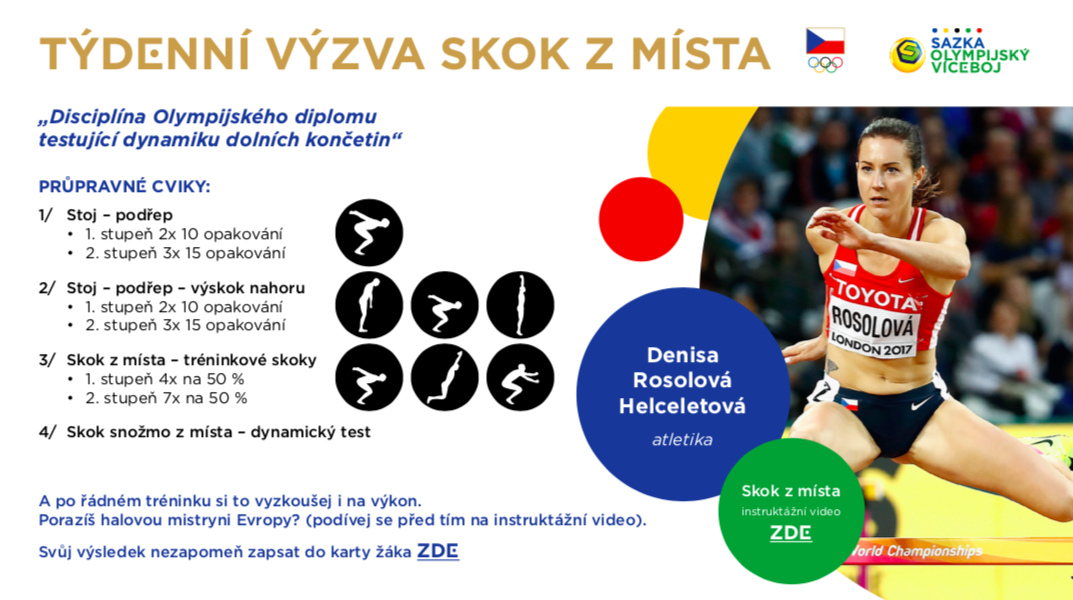 